Lee BaeIssu du feu2002Charbon et médium sur toile175 x 140 cmDon de la Fondation Antoni Laurent par l’intermédiaire de la Société des amis du musée Cernuschi.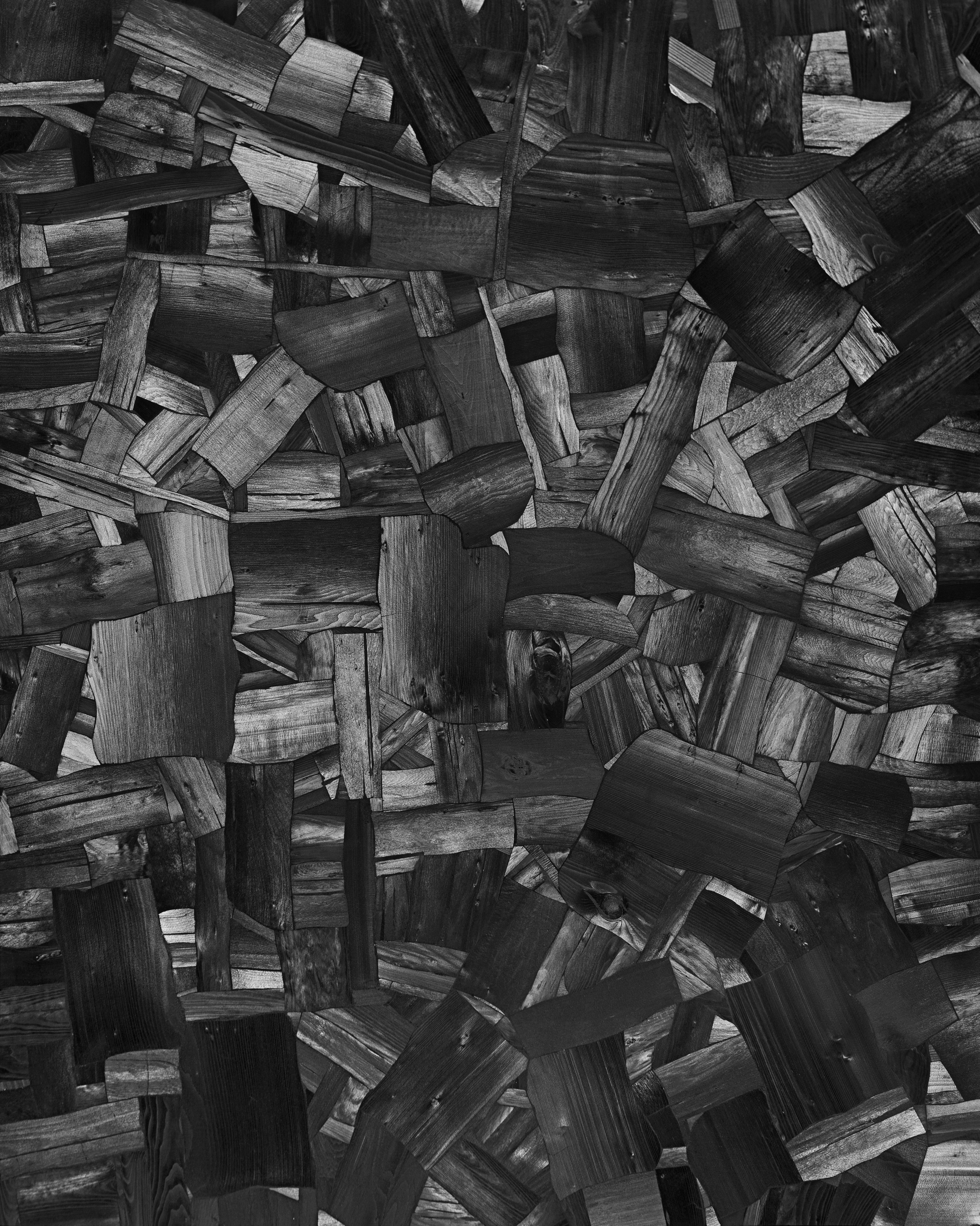 